Внутригородское муниципальное образование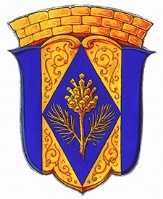 	Санкт-Петербурга поселок Комарово		МУНИЦИПАЛЬНЫЙ СОВЕТ ПЯТОГО СОЗЫВА	РЕШЕНИЕ 29 ноября 2017 года									№ 10-2О  внесении изменений в Решение от 21.12.2016 г. №13-1 «Об утверждении местного бюджета муниципального образования поселок Комарово на 2017 год»В целях эффективного использования средств местного бюджета внутригородского муниципального образования Санкт-Петербурга поселок Комарово, в соответствии с Законом Санкт-Петербурга «Об организации местного самоуправления в Санкт-Петербурге» от 23.09.2009г. № 420-79, Уставом муниципального образования поселок Комарово, Положением «О бюджетном процессе в муниципальном образовании поселок Комарово», утвержденным Решением муниципального совета от 30.03.2016 г. за №3-1, Закону Санкт-Петербурга «О  бюджете Санкт-Петербурга на 2017 год и на плановый период 2018-2019 годов» от 13.12.2016г. №699-113, касающихся муниципальной составляющей в бюджете Санкт-Петербурга, Муниципальный Совет внутригородского муниципального образования Санкт-Петербурга поселок КомаровоРЕШИЛ:Внести в п.1 Решения от 21.12.2016 г. №13-1 «Об утверждении местного бюджета муниципального образования поселок Комарово на 2017 год»   следующие изменения:  слова « - общий объем доходов местного бюджета – 47178,5 тысяч рублей      - общий объем расходов  местного бюджета – 49178,5  тысяч рублей» изменить на      « - общий объем доходов местного бюджета – 45920,7 тысяч рублей      - общий объем расходов  местного бюджета – 47920,7  тысяч рублей».1.Утвердить приложение№1 к п.2 решения муниципального совета от 21.12.2016 г. №13-1 «Об утверждении местного бюджета муниципального образования поселок Комарово на 2017 год»  в новой редакции (приложение №1 к настоящему решению)2.Утвердить приложение№2 к п.3 решения муниципального совета от 21.12.2016 г. №13-1 «Об утверждении местного бюджета муниципального образования поселок Комарово на 2017 год»  в новой редакции (приложение №2 к настоящему решению)3.Утвердить приложение № 6 к п.4 решения муниципального совета от 21.12.2016 г. №13-1 «Об утверждении местного бюджета муниципального образования поселок Комарово на 2017 год» в новой редакции (приложение №3 к настоящему решению)4.Утвердить приложение № 3 к п.5 решения муниципального совета от 21.12.2016 г. №13-1 «Об утверждении местного бюджета муниципального образования поселок Комарово на 2017 год» в новой редакции (приложение №4 к настоящему решению)5. Решение вступает в силу со дня принятия и подлежит официальному  опубликованию  в газете «Вести Келломяки-Комарово».6. Контроль исполнения решения  оставляю за собой.Глава муниципального образования                  	                    А.С.Журавская                                      Приложение №1 к Решению МС  от29.11.  2017 г. №10-2                                      Приложение №1 к Решению МС  от29.11.  2017 г. №10-2Доходы местного бюджета МО поселок Комарово на 2017 г.Доходы местного бюджета МО поселок Комарово на 2017 г.тыс.руб.Код                        Наименование источника  доходов    Сумма          ВСЕГО     ДОХОДОВ45920,7000 1 00 00000 00 0000 000НАЛОГОВЫЕ И НЕНАЛОГОВЫЕ ДОХОДЫ19310,4000 1 05000000 00 0000 000НАЛОГИ НА СОВОКУПНЫЙ  ДОХОД3927,3182 1 05 01 000 00 0000 110Налог,  взимаемый в связи с применением упрощенной 3426,1системы налогообложения182 1 05 01 011 01 0000 110Налог, взимаемый с налогоплательщиков, выбравших в качестве объекта налогообложения доходы2702182 1 05 01 021 01 0000 110 Налог, взимаемый с налогоплательщиков, выбравших в качестве объекта налогообложения доходы, уменьшенные на величину расходов (в том числе минимальный налог, зачисляемый в бюджеты субъектов Российской Федерации)724,1182 1 05 01 050 01 0000 110 Минимальный налог, зачисляемый в бюджеты субъектов Российской Федерации (за налоговые периоды, истекшие до 1 января 2016 года)173182  1 05 02010 02 0000 110Единый налог  на вмененный доход для отдельных 318видов деятельности182  1 05 04030 02 0000 110Налог, взимаемый в связи с применением патентной системы налогообложения10,2000 1 1100000 00 0000 000ДОХОДЫ ОТ ИСПОЛЬЗОВАНИЯ ИМУЩЕСТВА, НАХОДЯЩЕГОСЯ В ГОСУДАРСТВЕННОЙ И МУНИЦИПАЛЬНОЙ СОБСТВЕННОСТИ14544,6830 1 1105011 02 0100 120Арендная плата и поступления от продажи права на заключение договоров аренды земельных участков, за исключением земельных участков, предоставленных на инвестиционных условиях14544,6000 1 13 00000 00 0000 00ДОХОДЫ ОТ ОКАЗАНИЯ ПЛАТНЫХ УСЛУГ И КОМПЕНСАЦИИ ЗАТРАТ ГОСУДАРСТВА683,2867 1 13 02993 03 0100 130Средства, составляющие восстановительную стоимость зеленых насаждений общего пользования местного значения и подлежащие зачислению в бюджеты внутригородских муниципальных образований Санкт-Петербурга в соответствии с законодательством Санкт-Петербурга683,2000 1 16 00000 00 0000 000ШТРАФЫ,САНКЦИИ,ВОЗМЕЩЕНИЕ УЩЕРБА155,3182 1 16 06000 01 0000 140Денежные взыскания (штрафы) за нарушение норм законодательства20,9о применении  контрольно-кассовой техники при осуществлениио применении  контрольно-кассовой техники при осуществлении наличных денежных расчетов и (или) расчетов с использованием  наличных денежных расчетов и (или) расчетов с использованием платежных карт806 1 16 90030 03 0100 140Штрафы за административные правонарушения в области благоустройства, предусмотренные главой 4 Закона Санкт-Петербурга  «Об административных правонарушениях в  Санкт-Петербурге»,  за исключением статьи 37-2 указанного Закона Санкт-Петербурга84,4855 1 16 90030 03 0100 140Штрафы за административные правонарушения в области благоустройства, предусмотренные главой 4 Закона Санкт-Петербурга  «Об административных правонарушениях в  Санкт-Петербурге»,  за исключением статьи 37-2 указанного Закона Санкт-Петербурга50855 1 1690030 03 0200 140Штрафы за административные правонарушения в области предпринимательской деятельности, предусмотренные статьей 44 Закона Санкт-Петербурга "Об административных правонарушениях в Санкт-Петербурге"0885 1 16 90030 03 0400 140Денежные средства от уплаты поставщиком (подрядчиком, исполнителем) неустойки (Штрафа, пени) за неисполнение или ненадлежащее исполнение им условий гражданско-правовой сделки0000 1 17 00000 00 0000 000ПРОЧИЕ НЕНАЛОГОВЫЕ ДОХОДЫ0885 1 1705030 03 0000 180Прочие неналоговые доходы бюджетов внутригородских муниципальных образований городов федерального значения 0000 2 00 00000 00 0000 000БЕЗВОЗМЕЗДНЫЕ   ПОСТУПЛЕНИЯ 26610,3000 2 02 00000 00 0000 000Безвозмездные поступления от других бюджетов бюджетной системы Российской Федерации26610,3000 2 02 15001 00 0000 151 Дотаци ина выравнивание бюджетной обеспеченности24866,7885 2 02  15001 03 0000 151Дотации бюджетам внутригородских муниципальных образований городов федерального значения на выравнивание бюджетной обеспеченности 24866,7000 202 30000 00 0000 151Субвенции бюджетам субъектов Российской Федерации и муниципальных образований1743,6885 2 02 30024 03 0000 151Субвенции бюджетам внутригородских муниципальных образований городов федерального значения на выполнение передаваемых полномочий субъектов Российской Федерации .1743,6885 2 02  30024 03 0100 151Субвенции бюджетам внутригородских муниципальных образований  Санкт- Петербурга на выполнение отдельных государственных полномочий Санкт- Петербурга по организации и осуществлению деятельности по опеке и попечительству796,1885 2 02 30024 03 0200 151Субвенции бюджетам внутригородских муниципальных6,5 образований  Санкт- Петербурга на выполнение отдельного государственного полномочия Санкт- Петербурга по определению должностных лиц, уполномоченных составлять протоколы об административных правонарушениях, и составлению протоколов об административных правонарушенияхгосударственного полномочия Санкт- Петербурга по определению должностных лиц, уполномоченных составлять протоколы об административных правонарушениях, и составлению протоколов об административных правонарушениях885 2 02  30024 03 0300 151Субвенции бюджетам внутригородских муниципальных образований  Санкт- Петербурга на выполнение отдельных государственных полномочий Санкт- Петербурга по организации и осуществлению деятельности уборки и санитарной очистки территорий941000 2 07 00000 00 0000 000ПРОЧИЕ БЕЗВОЗМЕЗДНЫЕ ПОСТУПЛЕНИЯ0885 2 0703020 03 0000 180Прочие безвозмездные поступления в бюджеты внутригородских муниципальных образований городов федерального значения 0Приложение №2 к Решению МС  от29.11. 2017 г. №10-2Приложение №2 к Решению МС  от29.11. 2017 г. №10-2Приложение №2 к Решению МС  от29.11. 2017 г. №10-2Приложение №2 к Решению МС  от29.11. 2017 г. №10-2ВЕДОМСТВЕННАЯ СТРУКТУРА РАСХОДОВ БЮДЖЕТА                                МУНИЦИПАЛЬНОГО ОБРАЗОВАНИЯ поселок  КОМАРОВО  на 2017 г                                                                                      МУНИЦИПАЛЬНОГО ОБРАЗОВАНИЯ поселок  КОМАРОВО  на 2017 г                                                                                      МУНИЦИПАЛЬНОГО ОБРАЗОВАНИЯ поселок  КОМАРОВО  на 2017 г                                                                                      МУНИЦИПАЛЬНОГО ОБРАЗОВАНИЯ поселок  КОМАРОВО  на 2017 г                                                                                      МУНИЦИПАЛЬНОГО ОБРАЗОВАНИЯ поселок  КОМАРОВО  на 2017 г                                                                                      МУНИЦИПАЛЬНОГО ОБРАЗОВАНИЯ поселок  КОМАРОВО  на 2017 г                                                      Наименование статейГРБСКод раздела  подразКод целевой статьиКод вида расходСумма13456РАСХОДЫ БЮДЖЕТА - ВСЕГО47920,7Общегосударственные вопросы010011440,3Муниципальный Совет муниципального образования поселок Комарово9352945,0Функционирование высшего   должностного лица субъекта Российской Федерации и муниципального образования93501021170,3Глава  муниципального образования 0102002 00 00 0101170,3Расходы на выплату персоналу в целях обеспечения выполнения функций государственными (муниципальными) органами,казенными учреждениями, органами управления государственными внебюджетными фондамиРасходы на выплату персоналу в целях обеспечения выполнения функций государственными (муниципальными) органами,казенными учреждениями, органами управления государственными внебюджетными фондами0102002 00 00 0101001170,3Расходы на выплату персоналу государственных(муниципальных) органов0102002 00 00 0101201170,3Функционирование законодательных(представительных) органов государственной власти и представительных органов муниципального образованияФункционирование законодательных(представительных) органов государственной власти и представительных органов муниципального образования01031774,7Аппарат представительного органа муниципального образования0103002 00 00 0211649,9Расходы на выплату персоналу в целях обеспечения выполнения функций государственными (муниципальными) органами,казенными учреждениями, органами управления государственными внебюджетными фондамиРасходы на выплату персоналу в целях обеспечения выполнения функций государственными (муниципальными) органами,казенными учреждениями, органами управления государственными внебюджетными фондами0103002 00 00 021100589,1Расходы на выплату персоналу государственных(муниципальных) органов0103002 00 00 021120589,1Закупка товаров,работ и услуг для государственных (муниципальных) нужд0103002 00 00 0212001041,3Иные закупки товаров,работ и услуг для обеспечения государственных (муниципальных) нуждИные закупки товаров,работ и услуг для обеспечения государственных (муниципальных) нужд0103002 00 00 0212401041,3Иные бюджетные ассигнования0103002 00 00 02180019,5Уплата налогов, сборов и иных платежей0103002 00 00 02185019,5Компенсация расходов в связи с осуществлением депутатской деятельности9350103002 00 00 022124,8Расходы на выплату персоналу в целях обеспечения выполнения функций государственными (муниципальными) органами,казенными учреждениями, органами управления государственными внебюджетными фондамиРасходы на выплату персоналу в целях обеспечения выполнения функций государственными (муниципальными) органами,казенными учреждениями, органами управления государственными внебюджетными фондами0103002 00 00 022100124,8Расходы на выплату персоналу государственных(муниципальных) органов0103002 00 00 022120124,8Местная администрация муниципального образования поселок Комарово88544975,7Функционирование Правительства Российской Федерации, высших  исполнительных органов государственной власти субъектов РоссийскойФедерации, местных администраций88501046725,4Содержание и обеспечение деятельности местной администрации по решению вопросов местного значенияСодержание и обеспечение деятельности местной администрации по решению вопросов местного значения0104002 00 00 0314752,5Расходы на выплату персоналу в целях обеспечения выполнения функций государственными (муниципальными) органами,казенными учреждениями, органами управления государственными внебюджетными фондамиРасходы на выплату персоналу в целях обеспечения выполнения функций государственными (муниципальными) органами,казенными учреждениями, органами управления государственными внебюджетными фондами0104002 00 00 0311003889,6Расходы на выплату персоналу государственных(муниципальных) органов0104002 00 00 0311203889,6Закупка товаров,работ и услуг для государственных (муниципальных) нужд0104002 00 00 031200721,1Иные закупки товаров,работ и услуг для обеспечения государственных (муниципальных) нуждИные закупки товаров,работ и услуг для обеспечения государственных (муниципальных) нужд0104002 00 00 031240721,1Иные бюджетные ассигнования0104002 00 00 031800141,8Уплата налогов, сборов и иных платежей0104002 00 00 031850141,8Расходы на исполнение государственного полномочия Санкт-Петербурга по составлению протоколов об административных правонарушениях за счет средств субвенций из бюджета Санкт-Петербурга885010409200G01006,5Закупка товаров,работ и услуг для государственных (муниципальных) нуждЗакупка товаров,работ и услуг для государственных (муниципальных) нужд010409200G01002006,5Иные закупки товаров,работ и услуг для обеспечения государственных (муниципальных) нуждИные закупки товаров,работ и услуг для обеспечения государственных (муниципальных) нужд010409200G01002406,5Глава местной администрации (исполнительно-распорядительного органа муниципального образования)Глава местной администрации (исполнительно-распорядительного органа муниципального образования)0104002 00 00 0321170,3Расходы на выплату персоналу в целях обеспечения выполнения функций государственными (муниципальными) органами,казенными учреждениями, органами управления государственными внебюджетными фондамиРасходы на выплату персоналу в целях обеспечения выполнения функций государственными (муниципальными) органами,казенными учреждениями, органами управления государственными внебюджетными фондами0104002 00 00 0321001170,3Расходы на выплату персоналу государственных(муниципальных) органов0104002 00 00 0321201170,3Охрана семьи и детства8850104796,1Расходы на исполнение государственного полномочия Санкт-Петербурга по организации и осуществлению деятельности по опеке и попечительству за счет средств субвенций из бюджета Санкт-ПетербургаРасходы на исполнение государственного полномочия Санкт-Петербурга по организации и осуществлению деятельности по опеке и попечительству за счет средств субвенций из бюджета Санкт-Петербурга010400200G0850796,1Расходы на выплату персоналу в целях обеспечения выполнения функций государственными (муниципальными) органами,казенными учреждениями, органами управления государственными внебюджетными фондамиРасходы на выплату персоналу в целях обеспечения выполнения функций государственными (муниципальными) органами,казенными учреждениями, органами управления государственными внебюджетными фондами010400200G0850100736,3Расходы на выплату персоналу государственных(муниципальных) органов010400200G0850120736,3Закупка товаров,работ и услуг для государственных (муниципальных) нужд010400200G085020059,8Иные закупки товаров,работ и услуг для обеспечения государственных (муниципальных) нуждИные закупки товаров,работ и услуг для обеспечения государственных (муниципальных) нужд010400200G085024059,8Резервные фонды8850111270Резервный фонд местной администрации0111070 00 00 061270Иные бюджетные ассигнования0111070 00 00 061800270Резервные средства0111070 00 00 061870270Другие общегосударственные вопросы88501131499,9Уплата членских взносов на осуществление деятельности Совета муниципальных образований Санкт-ПетербургаУплата членских взносов на осуществление деятельности Совета муниципальных образований Санкт-Петербурга0113092 00 0044160Иные бюджетные ассигнования0113092 00 0044180060Уплата налогов, сборов и иных платежей0113092 00 0044185060Эксплуатация зданий0113092 00 002911439,9Закупка товаров,работ и услуг для государственных (муниципальных) нужд0113092 00 002912001439,9Иные закупки товаров,работ и услуг для обеспечения государственных (муниципальных) нуждИные закупки товаров,работ и услуг для обеспечения государственных (муниципальных) нужд0113092 00 002912401439,9Формирование архивных фондов МСУ0113092 00 002920Иные закупки товаров,работ и услуг для обеспечения государственных (муниципальных) нуждИные закупки товаров,работ и услуг для обеспечения государственных (муниципальных) нужд0113092 00 002922400Национальная безопасность и правоохранительная деятельность8850300190,8Защита населения и территорий от чрезвычайных ситуаций природного и техногенного характера,гражданская оборонаЗащита населения и территорий от чрезвычайных ситуаций природного и техногенного характера,гражданская оборона030945,5Проведение подготовки и обучения неработающего населения способам защиты и действиям в чрезвычайных ситуациях, а также способам защиты от опасностей,возникающих при военных действий или вследствии этих действийПроведение подготовки и обучения неработающего населения способам защиты и действиям в чрезвычайных ситуациях, а также способам защиты от опасностей,возникающих при военных действий или вследствии этих действий0309219 00 0009145,5Закупка товаров,работ и услуг для государственных (муниципальных) нужд0309219 00 0009120045,5Иные закупки товаров,работ и услуг для обеспечения государственных (муниципальных) нуждИные закупки товаров,работ и услуг для обеспечения государственных (муниципальных) нужд0309219 00 0009124045,5Другие вопросы в области национальной безопасности и правоохранительной деятельности8850314145,3Обеспечение правопорядка на территории МО0314795 00 0051178,1Закупка товаров,работ и услуг для государственных (муниципальных) нужд0314795 00 0051120078,1Иные закупки товаров,работ и услуг для обеспечения государственных (муниципальных) нуждИные закупки товаров,работ и услуг для обеспечения государственных (муниципальных) нужд0314795 00 0051124078,1Мероприятия по профилактике терроризма и экстремизма на территории МО0314795 00 005216,3Закупка товаров,работ и услуг для государственных (муниципальных) нужд0314795 00 005212006,3Иные закупки товаров,работ и услуг для обеспечения государственных (муниципальных) нуждИные закупки товаров,работ и услуг для обеспечения государственных (муниципальных) нужд0314795 00 005212406,3Противодействие злоупотреблению наркотическими средствами на территории МОПротиводействие злоупотреблению наркотическими средствами на территории МО0314795 00 005313,3Закупка товаров,работ и услуг для государственных (муниципальных) нужд0314795 00 005312003,3Иные закупки товаров,работ и услуг для обеспечения государственных (муниципальных) нуждИные закупки товаров,работ и услуг для обеспечения государственных (муниципальных) нужд0314795 00 005312403,3Мероприятия по участию в профилактике дорожно-транспортного травматизма на территории МОМероприятия по участию в профилактике дорожно-транспортного травматизма на территории МО0314795 00 0049157,6Закупка товаров,работ и услуг для государственных (муниципальных) нуждЗакупка товаров,работ и услуг для государственных (муниципальных) нужд0314795 00 0049120057,6Иные закупки товаров,работ и услуг для обеспечения государственных (муниципальных) нуждИные закупки товаров,работ и услуг для обеспечения государственных (муниципальных) нужд0314795 00 0049124057,6Национальная экономика885040013646,8Общеэкономические вопросы885040122,3Расходы на выполнение мероприятий по временному трудоустройству граждан в возрасте с 14 до 18 лет в свободное от учебы времяРасходы на выполнение мероприятий по временному трудоустройству граждан в возрасте с 14 до 18 лет в свободное от учебы время0401510 00 0100122,3Иные бюджетные ассигнования0401510 00 0100180022,3 Субсидии юридическим лицам (кроме некоммерческих организаций), индивидуальным предпринимателям, физическим лицам Субсидии юридическим лицам (кроме некоммерческих организаций), индивидуальным предпринимателям, физическим лицам0401510 00 0100181022,3Программа содействия развитию малого бизнеса0401795 00 005510Закупка товаров,работ и услуг для государственных (муниципальных) нуждЗакупка товаров,работ и услуг для государственных (муниципальных) нужд0401795 00 005512000Иные закупки товаров,работ и услуг для обеспечения государственных (муниципальных) нуждИные закупки товаров,работ и услуг для обеспечения государственных (муниципальных) нужд0401795 00 005512400Дорожное  хозяйство885040913515,1Текущий ремонт и содержание дорог, расположенных в пределах границ муниципальных образований ( в  соответствии с перечнем, утвержденным Правительством  Санкт-Петербурга)Текущий ремонт и содержание дорог, расположенных в пределах границ муниципальных образований ( в  соответствии с перечнем, утвержденным Правительством  Санкт-Петербурга)0409315 00 0011113515,1Закупка товаров,работ и услуг для государственных (муниципальных) нужд0409315 00 0011120013515,1Иные закупки товаров,работ и услуг для обеспечения государственных (муниципальных) нуждИные закупки товаров,работ и услуг для обеспечения государственных (муниципальных) нужд0409315 00 0011124013515,1Информатика и связь0410109,4Информационные технологии исвязь8850410330 00 00561109,4Закупка товаров,работ и услуг для государственных (муниципальных) нужд0410330 00 00561200109,4Иные закупки товаров,работ и услуг для обеспечения государственных (муниципальных) нуждИные закупки товаров,работ и услуг для обеспечения государственных (муниципальных) нужд0410330 00 00561240109,4Жилищно-коммунальное хозяйство885050017388,9Благоустройство885050317388,9Текущий ремонт придомовых территорий и территорий дворов, включая проезды и въезды, пешеходные дорожкиТекущий ремонт придомовых территорий и территорий дворов, включая проезды и въезды, пешеходные дорожки0503600 00 001310Закупка товаров,работ и услуг для государственных (муниципальных) нуждЗакупка товаров,работ и услуг для государственных (муниципальных) нужд0503600 00 001312000Иные закупки товаров,работ и услуг для обеспечения государственных (муниципальных) нуждИные закупки товаров,работ и услуг для обеспечения государственных (муниципальных) нужд0503600 00 001312400Установка, содержание и ремонт ограждений газонов0503600 00 00132134,1Закупка товаров,работ и услуг для государственных (муниципальных) нуждЗакупка товаров,работ и услуг для государственных (муниципальных) нужд0503600 00 00132200134,1Иные закупки товаров,работ и услуг для обеспечения государственных (муниципальных) нуждИные закупки товаров,работ и услуг для обеспечения государственных (муниципальных) нужд0503600 00 00132240134,1Установка и содержание малых архитектурных форм, уличной мебели и хозяйственно-бытового оборудованияУстановка и содержание малых архитектурных форм, уличной мебели и хозяйственно-бытового оборудования0503600 00 00133736,2Закупка товаров,работ и услуг для государственных (муниципальных) нуждЗакупка товаров,работ и услуг для государственных (муниципальных) нужд0503600 00 00133200736,2Иные закупки товаров,работ и услуг для обеспечения государственных (муниципальных) нуждИные закупки товаров,работ и услуг для обеспечения государственных (муниципальных) нужд0503600 00 00133240736,2Ликвидация несанкционированых свалок бытовых отходов и мусора0503600 00 00141150Закупка товаров,работ и услуг для государственных (муниципальных) нуждЗакупка товаров,работ и услуг для государственных (муниципальных) нужд0503600 00 00141200150Иные закупки товаров,работ и услуг для обеспечения государственных (муниципальных) нуждИные закупки товаров,работ и услуг для обеспечения государственных (муниципальных) нужд0503600 00 00141240150Уборка территорий, водных акваторий, тупиков и проездов 0503600 00 00142790Закупка товаров,работ и услуг для государственных (муниципальных) нуждЗакупка товаров,работ и услуг для государственных (муниципальных) нужд0503600 00 00142200790Иные закупки товаров,работ и услуг для обеспечения государственных (муниципальных) нуждИные закупки товаров,работ и услуг для обеспечения государственных (муниципальных) нужд0503600 00 00142240790Обустройство и содержание   спортивных площадок0503600 00 00151500Закупка товаров,работ и услуг для государственных (муниципальных) нуждЗакупка товаров,работ и услуг для государственных (муниципальных) нужд0503600 00 00151200500Иные закупки товаров,работ и услуг для обеспечения государственных (муниципальных) нуждИные закупки товаров,работ и услуг для обеспечения государственных (муниципальных) нужд0503600 00 00151240500Создание зон отдыха, обустройство и содержание детских площадок0503600 00 001527057Закупка товаров,работ и услуг для государственных (муниципальных) нуждЗакупка товаров,работ и услуг для государственных (муниципальных) нужд0503600 00 001522007057Иные закупки товаров,работ и услуг для обеспечения государственных (муниципальных) нуждИные закупки товаров,работ и услуг для обеспечения государственных (муниципальных) нужд0503600 00 001522407057Озеленение придомовых территорий и территорий дворов05 03600 00 001613012,9Закупка товаров,работ и услуг для государственных (муниципальных) нуждЗакупка товаров,работ и услуг для государственных (муниципальных) нуждО503600 00 001612003012,9Иные закупки товаров,работ и услуг для обеспечения государственных (муниципальных) нуждИные закупки товаров,работ и услуг для обеспечения государственных (муниципальных) нуждО503600 00 001612403012,9Проведение санитарных рубок (в т.ч. Удаление аварийных больных деревьев кустарников реконструкция зеленых насаждений)Проведение санитарных рубок (в т.ч. Удаление аварийных больных деревьев кустарников реконструкция зеленых насаждений)0503600 00 00162740Закупка товаров,работ и услуг для государственных (муниципальных) нуждЗакупка товаров,работ и услуг для государственных (муниципальных) нужд0503600 00 00162200740Иные закупки товаров,работ и услуг для обеспечения государственных (муниципальных) нуждИные закупки товаров,работ и услуг для обеспечения государственных (муниципальных) нужд0503600 00 00162240740Выполнение  оформления к праздничным мероприятиям на территории муниципального образованияВыполнение  оформления к праздничным мероприятиям на территории муниципального образования0503600 00 001713327,7Закупка товаров,работ и услуг для государственных (муниципальных) нужд0503600 00 001712003327,7Иные закупки товаров,работ и услуг для обеспечения государственных (муниципальных) нуждИные закупки товаров,работ и услуг для обеспечения государственных (муниципальных) нужд0503600 00 001712403327,7Расходы на исполнение государственного полномочия Санкт-Петербурга по организации и осуществлению уборки  и санитарной очистки территорий  за счет средств субвенций из бюджета Санкт-ПетербургаРасходы на исполнение государственного полномочия Санкт-Петербурга по организации и осуществлению уборки  и санитарной очистки территорий  за счет средств субвенций из бюджета Санкт-Петербурга050360000G3160941Закупка товаров,работ и услуг для государственных (муниципальных) нуждЗакупка товаров,работ и услуг для государственных (муниципальных) нуждО50360000G3160200941Иные закупки товаров,работ и услуг для обеспечения государственных (муниципальных) нуждИные закупки товаров,работ и услуг для обеспечения государственных (муниципальных) нуждО50360000G3160240941Образование8850700130Профессиональная подготовка, переподготовка и повышение квалификации8850705130Расходы на подготовку, переподготовку и повышение квалификации выборных должностных лиц местного самоуправления,депутатов представительного органа местного самоуправления, а также муниципальных служащих и работников муниципальных учрежденийРасходы на подготовку, переподготовку и повышение квалификации выборных должностных лиц местного самоуправления,депутатов представительного органа местного самоуправления, а также муниципальных служащих и работников муниципальных учреждений0705428 00 00180130Закупка товаров,работ и услуг для государственных (муниципальных) нужд0705428 00 00180200130Иные закупки товаров,работ и услуг для обеспечения государственных (муниципальных) нуждИные закупки товаров,работ и услуг для обеспечения государственных (муниципальных) нужд0705428 00 00180240130Молодежная политика и оздоровление детей88507070Проведение мероприятий по военно-патриотическому воспитанию молодежи на территории МОПроведение мероприятий по военно-патриотическому воспитанию молодежи на территории МО0707431 00 001900Закупка товаров,работ и услуг для государственных (муниципальных) нужд0707431 00 001902000Иные закупки товаров,работ и услуг для обеспечения государственных (муниципальных) нуждИные закупки товаров,работ и услуг для обеспечения государственных (муниципальных) нужд0707431 00 001902400Культура , кинематография88508003145Культура885О8013145Организация местных и участие в организации и проведении городских праздничных  и иных зрелищных мероприятийОрганизация местных и участие в организации и проведении городских праздничных  и иных зрелищных мероприятийО801450 00 002012330,4Закупка товаров,работ и услуг для государственных (муниципальных) нужд0801450 00 002012002330,4Иные закупки товаров,работ и услуг для обеспечения государственных (муниципальных) нуждИные закупки товаров,работ и услуг для обеспечения государственных (муниципальных) нужд0801450 00 002012402330,4Организация и проведение  мероприятий по сохранению и развитию местных традиций и обрядовОрганизация и проведение  мероприятий по сохранению и развитию местных традиций и обрядовО801450 00 00211125,6Закупка товаров,работ и услуг для государственных (муниципальных) нужд0801450 00 00211200125,6Иные закупки товаров,работ и услуг для обеспечения государственных (муниципальных) нуждИные закупки товаров,работ и услуг для обеспечения государственных (муниципальных) нужд0801450 00 00211240125,6Организация и проведение досуговых мероприятий для жителей, проживающих на территории МООрганизация и проведение досуговых мероприятий для жителей, проживающих на территории МОО801450 00 00221689Закупка товаров,работ и услуг для государственных (муниципальных) нужд0801450 00 00221200689Иные закупки товаров,работ и услуг для обеспечения государственных (муниципальных) нуждИные закупки товаров,работ и услуг для обеспечения государственных (муниципальных) нужд0801450 00 00221240689Социальная политика8851000496,1Социальное обеспечение населения8851003496,1Расходы на предоставление доплат к пенсии лицам, замещавшим муниципальные должности и должности муниципальной службыРасходы на предоставление доплат к пенсии лицам, замещавшим муниципальные должности и должности муниципальной службы1003505 00 00231496,1Социальное обеспечение и иные выплаты населению1003505 00 00231300496,1Публичные нормативные социальные выплаты гражданам1003505 00 00231310496,1Физическая культура и спорт88511001185,8Массовый спорт88511021185,8Создание условий для реализации на территории муниципального образования для развития массовой физической культуры и спортаСоздание условий для реализации на территории муниципального образования для развития массовой физической культуры и спорта1102487 00 002311185,8Закупка товаров,работ и услуг для государственных (муниципальных) нужд1102487 00 002312001185,8Иные закупки товаров,работ и услуг для обеспечения государственных (муниципальных) нуждИные закупки товаров,работ и услуг для обеспечения государственных (муниципальных) нужд1102487 00 002312401185,8Средства массовой информации8851200297Периодическая печать и издательства8851202297Периодические издания,учрежденные исполнительными органами местного самоуправленияПериодические издания,учрежденные исполнительными органами местного самоуправления1202457 00 00251297Закупка товаров,работ и услуг для государственных (муниципальных) нужд1202457 00 00251200297Иные закупки товаров,работ и услуг для обеспечения государственных (муниципальных) нуждИные закупки товаров,работ и услуг для обеспечения государственных (муниципальных) нужд1202457 00 00251240297Приложение №3 к Решению МС  от29.11. 2017 г. №10-2Приложение №3 к Решению МС  от29.11. 2017 г. №10-2Приложение №3 к Решению МС  от29.11. 2017 г. №10-2Приложение №3 к Решению МС  от29.11. 2017 г. №10-2РАСПРЕДЕЛЕНИЕ БЮДЖЕТНЫХ АССИГНОВАНИЙ                                МУНИЦИПАЛЬНОГО ОБРАЗОВАНИЯ поселок  КОМАРОВО  на 2017 г                                                                                      МУНИЦИПАЛЬНОГО ОБРАЗОВАНИЯ поселок  КОМАРОВО  на 2017 г                                                                                      МУНИЦИПАЛЬНОГО ОБРАЗОВАНИЯ поселок  КОМАРОВО  на 2017 г                                                                                      МУНИЦИПАЛЬНОГО ОБРАЗОВАНИЯ поселок  КОМАРОВО  на 2017 г                                                                                      МУНИЦИПАЛЬНОГО ОБРАЗОВАНИЯ поселок  КОМАРОВО  на 2017 г                                                      Наименование статейКод раздела  подразКод целевой статьиКод вида расходСумма13456РАСХОДЫ БЮДЖЕТА - ВСЕГО47920,7Общегосударственные вопросы010011440,3Муниципальный Совет муниципального образования поселок Комарово2945Функционирование высшего   должностного лица субъекта Российской Федерации и муниципального образования01021170,3Глава  муниципального образования 0102002 00 00 0101170,3Расходы на выплату персоналу в целях обеспечения выполнения функций государственными (муниципальными) органами,казенными учреждениями, органами управления государственными внебюджетными фондами0102002 00 00 0101001170,3Расходы на выплату персоналу государственных(муниципальных) органов0102002 00 00 0101201170,3Функционирование законодательных(представительных) органов государственной власти и представительных органов муниципального образования01031774,7Аппарат представительного органа муниципального образования0103002 00 00 0211649,9Расходы на выплату персоналу в целях обеспечения выполнения функций государственными (муниципальными) органами,казенными учреждениями, органами управления государственными внебюджетными фондами0103002 00 00 021100589,1Расходы на выплату персоналу государственных(муниципальных) органов0103002 00 00 021120589,1Закупка товаров,работ и услуг для государственных (муниципальных) нужд0103002 00 00 0212001041,3Иные закупки товаров,работ и услуг для обеспечения государственных (муниципальных) нужд0103002 00 00 0212401041,3Иные бюджетные ассигнования0103002 00 00 02180019,5Уплата налогов, сборов и иных платежей0103002 00 00 02185019,5Компенсация расходов в связи с осуществлением депутатской деятельности0103002 00 00 022124,8Расходы на выплату персоналу в целях обеспечения выполнения функций государственными (муниципальными) органами,казенными учреждениями, органами управления государственными внебюджетными фондами0103002 00 00 022100124,8Расходы на выплату персоналу государственных(муниципальных) органов0103002 00 00 022120124,8Местная администрация муниципального образования поселок Комарово44975,7Функционирование Правительства Российской Федерации, высших  исполнительных органов государственной власти субъектов РоссийскойФедерации, местных администраций01046725,4Содержание и обеспечение деятельности местной администрации по решению вопросов местного значения0104002 00 00 0314752,5Расходы на выплату персоналу в целях обеспечения выполнения функций государственными (муниципальными) органами,казенными учреждениями, органами управления государственными внебюджетными фондами0104002 00 00 0311003889,6Расходы на выплату персоналу государственных(муниципальных) органов0104002 00 00 0311203889,6Закупка товаров,работ и услуг для государственных (муниципальных) нужд0104002 00 00 031200721,1Иные закупки товаров,работ и услуг для обеспечения государственных (муниципальных) нужд0104002 00 00 031240721,1Иные бюджетные ассигнования0104002 00 00 031800141,8Уплата налогов, сборов и иных платежей0104002 00 00 031850141,8Расходы на исполнение государственного полномочия Санкт-Петербурга по составлению протоколов об административных правонарушениях за счет средств субвенций из бюджета Санкт-Петербурга010409200G01006,5Закупка товаров,работ и услуг для государственных (муниципальных) нужд010409200G01002006,5Иные закупки товаров,работ и услуг для обеспечения государственных (муниципальных) нужд010409200G01002406,5Глава местной администрации (исполнительно-распорядительного органа муниципального образования)0104002 00 00 0321170,3Расходы на выплату персоналу в целях обеспечения выполнения функций государственными (муниципальными) органами,казенными учреждениями, органами управления государственными внебюджетными фондами0104002 00 00 0321001170,3Расходы на выплату персоналу государственных(муниципальных) органов0104002 00 00 0321201170,3Охрана семьи и детства0104796,1Расходы на исполнение государственного полномочия Санкт-Петербурга по организации и осуществлению деятельности по опеке и попечительству за счет средств субвенций из бюджета Санкт-Петербурга010400200G0850796,1Расходы на выплату персоналу в целях обеспечения выполнения функций государственными (муниципальными) органами,казенными учреждениями, органами управления государственными внебюджетными фондами010400200G0850100736,3Расходы на выплату персоналу государственных(муниципальных) органов010400200G0850120736,3Закупка товаров,работ и услуг для государственных (муниципальных) нужд010400200G085020059,8Иные закупки товаров,работ и услуг для обеспечения государственных (муниципальных) нужд010400200G085024059,8Резервные фонды0111270Резервный фонд местной администрации0111070 00 00 061270Иные бюджетные ассигнования0111070 00 00 061800270Резервные средства0111070 00 00 061870270Другие общегосударственные вопросы01131499,9Уплата членских взносов на осуществление деятельности Совета муниципальных образований Санкт-Петербурга0113092 00 0044160Иные бюджетные ассигнования0113092 00 0044180060Уплата налогов, сборов и иных платежей0113092 00 0044185060Эксплуатация зданий0113092 00 002911439,9Закупка товаров,работ и услуг для государственных (муниципальных) нужд0113092 00 002912001439,9Иные закупки товаров,работ и услуг для обеспечения государственных (муниципальных) нужд0113092 00 002912401439,9Формирование архивных фондов МСУ0113092 00 002920Иные закупки товаров,работ и услуг для обеспечения государственных (муниципальных) нужд0113092 00 002922400Национальная безопасность и правоохранительная деятельность0300190,8Защита населения и территорий от чрезвычайных ситуаций природного и техногенного характера,гражданская оборона030945,5Проведение подготовки и обучения неработающего населения способам защиты и действиям в чрезвычайных ситуациях, а также способам защиты от опасностей,возникающих при военных действий или вследствии этих действий0309219 00 0009145,5Закупка товаров,работ и услуг для государственных (муниципальных) нужд0309219 00 0009120045,5Иные закупки товаров,работ и услуг для обеспечения государственных (муниципальных) нужд0309219 00 0009124045,5Другие вопросы в области национальной безопасности и правоохранительной деятельности0314145,3Обеспечение правопорядка на территории МО0314795 00 0051178,1Закупка товаров,работ и услуг для государственных (муниципальных) нужд0314795 00 0051120078,1Иные закупки товаров,работ и услуг для обеспечения государственных (муниципальных) нужд0314795 00 0051124078,1Мероприятия по профилактике терроризма и экстремизма на территории МО0314795 00 005216,3Закупка товаров,работ и услуг для государственных (муниципальных) нужд0314795 00 005212006,3Иные закупки товаров,работ и услуг для обеспечения государственных (муниципальных) нужд0314795 00 005212406,3Противодействие злоупотреблению наркотическими средствами на территории МО0314795 00 005313,3Закупка товаров,работ и услуг для государственных (муниципальных) нужд0314795 00 005312003,3Иные закупки товаров,работ и услуг для обеспечения государственных (муниципальных) нужд0314795 00 005312403,3Мероприятия по участию в профилактике дорожно-транспортного травматизма на территории МО0314795 00 0049157,6Закупка товаров,работ и услуг для государственных (муниципальных) нужд0314795 00 0049120057,6Иные закупки товаров,работ и услуг для обеспечения государственных (муниципальных) нужд0314795 00 0049124057,6Национальная экономика040013646,8Общеэкономические вопросы040122,3Расходы на выполнение мероприятий по временному трудоустройству граждан в возрасте с 14 до 18 лет в свободное от учебы время0401510 00 0100122,3Иные бюджетные ассигнования0401510 00 0100180022,3 Субсидии юридическим лицам (кроме некоммерческих организаций), индивидуальным предпринимателям, физическим лицам0401510 00 0100181022,3Дорожное  хозяйство040913515,1Текущий ремонт и содержание дорог, расположенных в пределах границ муниципальных образований ( в  соответствии с перечнем, утвержденным Правительством  Санкт-Петербурга)0409315 00 0011113515,1Закупка товаров,работ и услуг для государственных (муниципальных) нужд0409315 00 0011120013515,1Иные закупки товаров,работ и услуг для обеспечения государственных (муниципальных) нужд0409315 00 0011124013515,1Информатика и связь0410109,4Информационные технологии исвязь0410330 00 00561109,4Закупка товаров,работ и услуг для государственных (муниципальных) нужд0410330 00 00561200109,4Иные закупки товаров,работ и услуг для обеспечения государственных (муниципальных) нужд0410330 00 00561240109,4Жилищно-коммунальное хозяйство050017388,9Благоустройство050317388,9Текущий ремонт придомовых территорий и территорий дворов0503600 00 001310Закупка товаров,работ и услуг для государственных (муниципальных) нужд0503600 00 001312000Иные закупки товаров,работ и услуг для обеспечения государственных (муниципальных) нужд0503600 00 001312400Установка, содержание и ремонт ограждений газонов0503600 00 00132134,1Закупка товаров,работ и услуг для государственных (муниципальных) нужд0503600 00 00132200134,1Иные закупки товаров,работ и услуг для обеспечения государственных (муниципальных) нужд0503600 00 00132240134,1Установка и содержание малых архитектурных форм, уличной мебели и хозяйственно-бытового оборудования0503600 00 00133736,2Закупка товаров,работ и услуг для государственных (муниципальных) нужд0503600 00 00133200736,2Иные закупки товаров,работ и услуг для обеспечения государственных (муниципальных) нужд0503600 00 00133240736,2Ликвидация несанкционированых свалок бытовых отходов и мусора0503600 00 00141150Закупка товаров,работ и услуг для государственных (муниципальных) нужд0503600 00 00141200150Иные закупки товаров,работ и услуг для обеспечения государственных (муниципальных) нужд0503600 00 00141240150Уборка территорий, водных акваторий, тупиков и проездов 0503600 00 00142790Закупка товаров,работ и услуг для государственных (муниципальных) нужд0503600 00 00142200790Иные закупки товаров,работ и услуг для обеспечения государственных (муниципальных) нужд0503600 00 00142240790Обустройство и содержание   спортивных площадок0503600 00 00151500Закупка товаров,работ и услуг для государственных (муниципальных) нужд0503600 00 00151200500Иные закупки товаров,работ и услуг для обеспечения государственных (муниципальных) нужд0503600 00 00151240500Создание зон отдыха, обустройство и содержание детских площадок0503600 00 001527057Закупка товаров,работ и услуг для государственных (муниципальных) нужд0503600 00 001522007057Иные закупки товаров,работ и услуг для обеспечения государственных (муниципальных) нужд0503600 00 001522407057Озеленение придомовых территорий и территорий дворов05 03600 00 001613012,9Закупка товаров,работ и услуг для государственных (муниципальных) нуждО503600 00 001612003012,9Иные закупки товаров,работ и услуг для обеспечения государственных (муниципальных) нуждО503600 00 001612403012,9Компенсационное озеленение.Проведение санитарных рубок (в т.ч. Удаление аварийных больных деревьев кустарников реконструкция зеленых насаждений)0503600 00 00162740Закупка товаров,работ и услуг для государственных (муниципальных) нужд0503600 00 00162200740Иные закупки товаров,работ и услуг для обеспечения государственных (муниципальных) нужд0503600 00 00162240740Выполнение  оформления к праздничным мероприятиям на территории муниципального образования0503600 00 001713327,7Закупка товаров,работ и услуг для государственных (муниципальных) нужд0503600 00 001712003327,7Иные закупки товаров,работ и услуг для обеспечения государственных (муниципальных) нужд0503600 00 001712403327,7Расходы на исполнение государственного полномочия Санкт-Петербурга по организации и осуществлению уборки  и санитарной очистки территорий  за счет средств субвенций из бюджета Санкт-Петербурга050360000G3160941Закупка товаров,работ и услуг для государственных (муниципальных) нуждО50360000G3160200941Иные закупки товаров,работ и услуг для обеспечения государственных (муниципальных) нуждО50360000G3160240941Образование0700130Профессиональная подготовка, переподготовка и повышение квалификации0705130Расходы на подготовку, переподготовку и повышение квалификации выборных должностных лиц местного самоуправления,депутатов представительного органа местного самоуправления, а также муниципальных служащих и работников муниципальных учреждений0705428 00 00180130Закупка товаров,работ и услуг для государственных (муниципальных) нужд0705428 00 00180200130Иные закупки товаров,работ и услуг для обеспечения государственных (муниципальных) нужд0705428 00 00180240130Молодежная политика и оздоровление детей07070Организация и проведение  досуговых мероприятий для детей и подростков, проживающих на территории муниципального образования0707431 00 001900Закупка товаров,работ и услуг для государственных (муниципальных) нужд0707431 00 001902000Иные закупки товаров,работ и услуг для обеспечения государственных (муниципальных) нужд0707431 00 001902400Культура , кинематография08003145КультураО8013145Организация местных и участие в организации и проведении городских праздничных  и иных зрелищных мероприятийО801450 00 002012330,4Закупка товаров,работ и услуг для государственных (муниципальных) нужд0801450 00 002012002330,4Иные закупки товаров,работ и услуг для обеспечения государственных (муниципальных) нужд0801450 00 002012402330,4Организация и проведение  мероприятий по сохранению и развитию местных традиций и обрядовО801450 00 00211125,6Закупка товаров,работ и услуг для государственных (муниципальных) нужд0801450 00 00211200125,6Иные закупки товаров,работ и услуг для обеспечения государственных (муниципальных) нужд0801450 00 00211240125,6Организация и проведение досуговых мероприятий для жителей, проживающих на территории МОО801450 00 00221689Закупка товаров,работ и услуг для государственных (муниципальных) нужд0801450 00 00221200689Иные закупки товаров,работ и услуг для обеспечения государственных (муниципальных) нужд0801450 00 00221240689Социальная политика1000496,1Социальное обеспечение населения1003496,1Расходы на предоставление доплат к пенсии лицам, замещавшим муниципальные должности и должности муниципальной службы1003505 00 00231496,1Социальное обеспечение и иные выплаты населению1003505 00 00231300496,1Публичные нормативные социальные выплаты гражданам1003505 00 00231310496,1Физическая культура и спорт11001185,8Массовый спорт11021185,8Создание условий для реализации на территории муниципального образования для развития массовой физической культуры и спорта1102487 00 002311185,8Закупка товаров,работ и услуг для государственных (муниципальных) нужд1102487 00 002312001185,8Иные закупки товаров,работ и услуг для обеспечения государственных (муниципальных) нужд1102487 00 002312401185,8Средства массовой информации1200297Периодическая печать и издательства1202297Периодические издания,учрежденные исполнительными органами местного самоуправления1202457 00 00251297Закупка товаров,работ и услуг для государственных (муниципальных) нужд1202457 00 00251200297Иные закупки товаров,работ и услуг для обеспечения государственных (муниципальных) нужд1202457 00 00251240297Приложение №4 к Решению МС  от29.11. 2017 г. №10-2ИСТОЧНИКИ ФИНАНСИРОВАНИЯ ДЕФИЦИТА МЕСТНОГО БЮДЖЕТАИСТОЧНИКИ ФИНАНСИРОВАНИЯ ДЕФИЦИТА МЕСТНОГО БЮДЖЕТАМУНИЦИПАЛЬНОГО ОБРАЗОВАНИЯ пос. КОМАРОВО       на 2017 год                                                               МУНИЦИПАЛЬНОГО ОБРАЗОВАНИЯ пос. КОМАРОВО       на 2017 год                                                               МУНИЦИПАЛЬНОГО ОБРАЗОВАНИЯ пос. КОМАРОВО       на 2017 год                                                                                                                                                                                  (тыс.руб.)                                                                           тыс. руб.                                                                           тыс. руб.Код Наименование Сумма000 01 05 00 00 00 0000 000Изменение остатков средств на счетах по учету средств бюджета2000885 01 05 02 01 03 0000 510Увеличение  прочих остатков денежных средств бюджетов  внутригородских муниципальных образований Санкт-Петербурга  -45920,7885 01 05 02 01 03 0000 610Уменьшение прочих остатков денежных средств бюджетов  внутригородских муниципальных образований Санкт-Петербурга  47920,7